                                                                                                                                                                                Fresh Fish & Chicken Nuggets May Contain Bones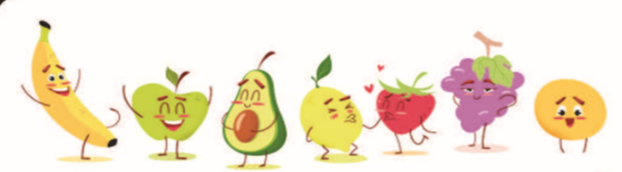 MondayTuesdayWednesdayThursday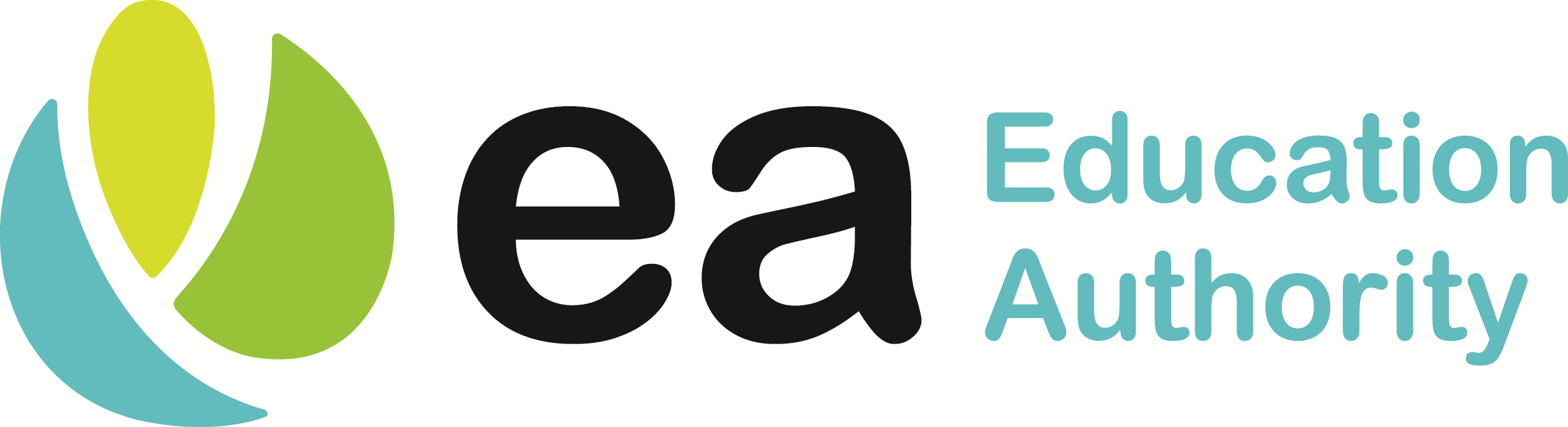 FridayWEEK 129th Aug26th Sept24th Oct21st Nov19th Dec16th JanSpaghetti Bolognaise  Or  Ham & Cheese Melt Garden PeasSalad Selection Pasta SaladMashed PotatoGravyMuffin, Fruit or YoghurtHomemade Breaded Chicken Goujons & Dip Or Chicken WrapDiced Carrots Salad SelectionHerb Diced PotatoJelly Pot, Fruit or YoghurtBreast of Chicken Curry with Boiled Rice & Naan Bread Or Oven Baked Breaded Fish Fingers  Sweetcorn, Broccoli FloretsMashed PotatoFresh Fruit orFresh YoghurtRoast Breast of Chicken OrRoast Pork Traditional Stuffing Fresh Diced Carrots, Broccoli FloretsOven Roast PotatoMashed Potato, GravyRice Krispie Square, Fruit or YoghurtOven Baked Sausage OrPeppered Chicken Garden PeasTossed SaladBaked Beans Baked PotatoChipsIce Cream Tub & Fruit PiecesWEEK 25th Sept3rd Oct31st Oct28th Nov26th Dec23rd JanHomemade Margherita Pizza Ham & Cheese Pizza Or Chicken PaniniGarden Peas Tossed SaladHerb Diced PotatoFlakemeal Biscuit & Water Melon SliceBreast of Chicken Curry with Boiled Rice & Naan Bread OrSteak Burger Broccoli FloretsCarrotsMashed Potato,  GravyMuffin, Fruit or YoghurtItalian Pasta Bake OrFresh Breaded Fish Goujons Baked BeansSweetcorn / Garden Peas Mashed Potato Jelly Pot, Fruit or YoghurtRoast Breast of Chicken Or Chicken CrumbleTraditional StuffingFresh Diced Carrots / ParsnipOven Roast PotatoMashed Potato, GravyCookie, Fruit or YoghurtChicken Nuggets Or Beef LasagneSweetcorn Salad SelectionMashed PotatoChipsFrozen Yoghurt & Fruit PiecesWEEK 312th Sept10th Oct7th Nov5th Dec2nd Jan30th JanOven Baked Breaded Fish Fingers OrSavoury Mince Carrots Garden PeasMashed PotatoFresh Fruit orFresh YoghurtBreast of Chicken Curry & Boiled Rice & Naan BreadOr Chicken Panini / WrapSweetcorn Broccoli FloretsHerb Diced PotatoJelly Pot, Fruit or YoghurtHomemade Breaded Chicken Goujons & DipOr Cottage PieSalad SelectionBaked Beans, Diced Turnip Mashed Potato, GravyFlakemeal Biscuit, Fruit or YoghurtRoast Gammon Or Chicken & Pasta BakeTraditional StuffingFresh Baton Carrots Cauliflower Florets, Mashed Potato, Oven Roast Potato  GravyGinger Biscuit , Fruit or YoghurtOven Baked SausagesOrMacaroni CheeseGarden Peas ColeslawBaked PotatoChipsIce Cream & Fruit PiecesWEEK 419th Sept17th Oct14th Nov12th Dec9th Jan6th FebSteak Burger Or Stuffed Bacon RollBaked BeansSweetcornBroccoli FloretsMashed Potato, Gravy Fresh Fruit orFresh YoghurtPasta Bolognaise OrFresh Breaded Fish GoujonsFresh Baton Carrot Garden PeasHerb Diced PotatoParsley SauceFlakemeal Biscuit, Fruit or YoghurtBreast of Chicken Curry with Boiled Rice & Naan Bread Or Oven Baked SausageGarden Peas Diced CarrotsMashed Potato, GravyJelly, Fruit or YoghurtRoast Breast of Chicken Or  Flaked Salmon WrapTraditional StuffingBroccoli FloretTossed Green SaladOven Roast PotatoesMashed Potato, GravyShortbread, Fruit or YoghurtHomemade Margherita PizzaOr Marinated Chicken & Vegetable Stir-FryNoodlesSweetcorn, Salad Selection ChipsIce Cream & Fruit Pieces